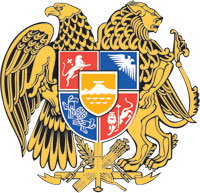 ՀԱՅԱՍՏԱՆԻ  ՀԱՆՐԱՊԵՏՈՒԹՅԱՆ  ԿԱՌԱՎԱՐՈՒԹՅՈՒՆՈ  Ր  Ո  Շ  Ո Ւ  Մ23 մարտի 2023 թվականի N          -ԼՀԱՅԱՍՏԱՆԻ ՀԱՆՐԱՊԵՏՈՒԹՅԱՆ ԿԱՌԱՎԱՐՈՒԹՅԱՆ 2022 ԹՎԱԿԱՆԻ ՆՈՅԵՄԲԵՐԻ 17-Ի N 1773-Լ ՈՐՈՇՄԱՆ ՄԵՋ ՓՈՓՈԽՈՒԹՅՈՒՆՆԵՐ ԿԱՏԱՐԵԼՈՒ ՄԱՍԻՆ--------------------------------------------------------------------------------------Համաձայն «Նորմատիվ իրավական ակտերի մասին» Հայաստանի Հանրապետության օրենքի 33-րդ և 34-րդ հոդվածների 1-ին մասերի` Հայաստանի Հանրապետության կառավարությունը   ո ր ո շ ու մ   է.1. Հայաստանի Հանրապետության կառավարության 2022 թվականի նոյեմբերի 17-ի «2022 թվականի սեպտեմբերի 13-ից Հայաստանի Հանրապետության տարածքի նկատմամբ Ադրբեջանի կողմից սանձազերծված լայնածավալ ագրեսիայի հետևանքով վիրավորում (վնասվածք) ստացած կամ հոգեկան առողջության խնդիր ձեռք բերած զինծառայողների սոցիալական աջակցության միջոցառումը և տրամադրման կարգը հաստատելու մասին» N 1773-Լ որոշման N 2 հավելվածի 3-րդ և 16-րդ կետերում «2022» թիվը փոխարինել «2023» թվով:  2. Հայաստանի Հանրապետության պաշտպանության նախարարին` սույն որոշումն ուժի մեջ մտնելուց հետո հնգօրյա ժամկետում Հայաստանի Հանրապետության աշխատանքի և սոցիալական հարցերի նախարարություն ներկայացնել 2022 թվականի սեպտեմբերի 13-ից Հայաստանի Հանրապետության տարածքի նկատմամբ Ադրբեջանի կողմից սանձազերծված լայնածավալ ագրեսիայի հետևանքով վիրավորում (վնասվածք) ստացած կամ հոգեկան առողջության խնդիր ձեռք բերած` բժշկական հաստատություններում ստացիոնար պայմաններում բժշկական օգնություն և սպասարկում ստացած անձանց ցուցակները՝ համաձայն Հայաստանի Հանրապետության կառավարության 2022 թվականի նոյեմբերի 17-ի N 1773-Լ որոշման 3-րդ և N 2 հավելվածի 7-րդ և 8-րդ կետերի։ 3. Հայաստանի Հանրապետության աշխատանքի և սոցիալական հարցերի նախարարին` սույն որոշումն ուժի մեջ մտնելուց հետո տասնօրյա ժամկետում Հայաստանի Հանրապետության կառավարություն ներկայացնել առաջարկություն սույն որոշմամբ նախատեսված սոցիալական աջակցության տրամադրման ֆինանսավորման նպատակով Հայաստանի Հանրապետության 2023 թվականի պետական բյուջեում վերաբաշխում կատարելու վերաբերյալ: 4. Սույն որոշումն ուժի մեջ է մտնում հրապարակմանը հաջորդող օրվանից:ՀԱՅԱՍՏԱՆԻ ՀԱՆՐԱՊԵՏՈՒԹՅԱՆ                           ՎԱՐՉԱՊԵՏ			                                Ն. ՓԱՇԻՆՅԱՆ   Երևան